The CollectO God, your never-failing providence sets in order all things both in heaven and earth: Put away from us, we entreat you, all hurtful things, and give us those things which are profitable for us; through Jesus Christ our Lord, who lives and reigns with you and the Holy Spirit, one God, for ever and ever. Amen.Old Testament1 Kings 18:20-21, (22-29), 30-39Ahab sent to all the Israelites, and assembled the prophets at Mount Carmel. Elijah then came near to all the people, and said, "How long will you go limping with two different opinions? If the Lord is God, follow him; but if Baal, then follow him." The people did not answer him a word. [Then Elijah said to the people, "I, even I only, am left a prophet of the Lord; but Baal's prophets number four hundred fifty. Let two bulls be given to us; let them choose one bull for themselves, cut it in pieces, and lay it on the wood, but put no fire to it; I will prepare the other bull and lay it on the wood, but put no fire to it. Then you call on the name of your god and I will call on the name of the Lord; the god who answers by fire is indeed God." All the people answered, "Well spoken!" Then Elijah said to the prophets of Baal, "Choose for yourselves one bull and prepare it first, for you are many; then call on the name of your god, but put no fire to it." So they took the bull that was given them, prepared it, and called on the name of Baal from morning until noon, crying, "O Baal, answer us!" But there was no voice, and no answer. They limped about the altar that they had made. At noon Elijah mocked them, saying, "Cry aloud! Surely he is a god; either he is meditating, or he has wandered away, or he is on a journey, or perhaps he is asleep and must be awakened." Then they cried aloud and, as was their custom, they cut themselves with swords and lances until the blood gushed out over them. As midday passed, they raved on until the time of the offering of the oblation, but there was no voice, no answer, and no response.]Then Elijah said to all the people, "Come closer to me"; and all the people came closer to him. First he repaired the altar of the Lord that had been thrown down; Elijah took twelve stones, according to the number of the tribes of the sons of Jacob, to whom the word of the Lord came, saying, "Israel shall be your name"; with the stones he built an altar in the name of the Lord. Then he made a trench around the altar, large enough to contain two measures of seed. Next he put the wood in order, cut the bull in pieces, and laid it on the wood. He said, "Fill four jars with water and pour it on the burnt offering and on the wood." Then he said, "Do it a second time"; and they did it a second time. Again he said, "Do it a third time"; and they did it a third time, so that the water ran all around the altar, and filled the trench also with water.At the time of the offering of the oblation, the prophet Elijah came near and said, "O Lord, God of Abraham, Isaac, and Israel, let it be known this day that you are God in Israel, that I am your servant, and that I have done all these things at your bidding. Answer me, O Lord, answer me, so that this people may know that you, O Lord, are God, and that you have turned their hearts back." Then the fire of the Lord fell and consumed the burnt offering, the wood, the stones, and the dust, and even licked up the water that was in the trench. When all the people saw it, they fell on their faces and said, "The Lord indeed is God; the Lord indeed is God."The PsalmPsalm 96Cantate Domino1 Sing to the Lord a new song; *
sing to the Lord, all the whole earth.2 Sing to the Lord and bless his Name; *
proclaim the good news of his salvation from day to day.3 Declare his glory among the nations *
and his wonders among all peoples.4 For great is the Lord and greatly to be praised; *
he is more to be feared than all gods.5 As for all the gods of the nations, they are but idols; *
but it is the Lord who made the heavens.6 Oh, the majesty and magnificence of his presence! *
Oh, the power and the splendor of his sanctuary!7 Ascribe to the Lord, you families of the peoples; *
ascribe to the Lord honor and power.8 Ascribe to the Lord the honor due his Name; *
bring offerings and come into his courts.9 Worship the Lord in the beauty of holiness; *
let the whole earth tremble before him.10 Tell it out among the nations: "The Lord is King! *
he has made the world so firm that it cannot be moved;
he will judge the peoples with equity."11 Let the heavens rejoice, and let the earth be glad;
let the sea thunder and all that is in it; *
let the field be joyful and all that is therein.12 Then shall all the trees of the wood shout for joy
before the Lord when he comes, *
when he comes to judge the earth.13 He will judge the world with righteousness *
and the peoples with his truth.orOld Testament1 Kings 8:22-23 ,41-43Solomon stood before the altar of the Lord in the presence of all the assembly of Israel, and spread out his hands to heaven. He said, "O Lord, God of Israel, there is no God like you in heaven above or on earth beneath, keeping covenant and steadfast love for your servants who walk before you with all their heart."Likewise when a foreigner, who is not of your people Israel, comes from a distant land because of your name -- for they shall hear of your great name, your mighty hand, and your outstretched arm-- when a foreigner comes and prays toward this house, then hear in heaven your dwelling place, and do according to all that the foreigner calls to you, so that all the peoples of the earth may know your name and fear you, as do your people Israel, and so that they may know that your name has been invoked on this house that I have built."The PsalmPsalm 96:1-9(See Above)The EpistleGalatians 1:1-12Paul an apostle-- sent neither by human commission nor from human authorities, but through Jesus Christ and God the Father, who raised him from the dead-- and all the members of God's family who are with me,To the churches of Galatia:Grace to you and peace from God our Father and the Lord Jesus Christ, who gave himself for our sins to set us free from the present evil age, according to the will of our God and Father, to whom be the glory forever and ever. Amen.I am astonished that you are so quickly deserting the one who called you in the grace of Christ and are turning to a different gospel-- not that there is another gospel, but there are some who are confusing you and want to pervert the gospel of Christ. But even if we or an angel from heaven should proclaim to you a gospel contrary to what we proclaimed to you, let that one be accursed! As we have said before, so now I repeat, if anyone proclaims to you a gospel contrary to what you received, let that one be accursed!Am I now seeking human approval, or God's approval? Or am I trying to please people? If I were still pleasing people, I would not be a servant of Christ.For I want you to know, brothers and sisters, that the gospel that was proclaimed by me is not of human origin; for I did not receive it from a human source, nor was I taught it, but I received it through a revelation of Jesus Christ.The GospelLuke 7:1-10After Jesus had finished all his sayings in the hearing of the people, he entered Capernaum. A centurion there had a slave whom he valued highly, and who was ill and close to death. When he heard about Jesus, he sent some Jewish elders to him, asking him to come and heal his slave. When they came to Jesus, they appealed to him earnestly, saying, "He is worthy of having you do this for him, for he loves our people, and it is he who built our synagogue for us." And Jesus went with them, but when he was not far from the house, the centurion sent friends to say to him, "Lord, do not trouble yourself, for I am not worthy to have you come under my roof; therefore I did not presume to come to you. But only speak the word, and let my servant be healed. For I also am a man set under authority, with soldiers under me; and I say to one, `Go,' and he goes, and to another, `Come,' and he comes, and to my slave, `Do this,' and the slave does it." When Jesus heard this he was amazed at him, and turning to the crowd that followed him, he said, "I tell you, not even in Israel have I found such faith." When those who had been sent returned to the house, they found the slave in good health.Optional parts of the readings are set off in square brackets.The Bible texts of the Old Testament, Epistle and Gospel lessons are from the New Revised Standard Version Bible, copyright 1989 by the Division of Christian Education of the National Council of the Churches of Christ in the USA, and used by permission.The Collects, Psalms and Canticles are from the Book of Common Prayer, 1979.From The Lectionary Page: http://lectionarypage.netThe Lessons Appointed for Use on the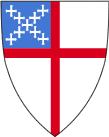 Sunday closest to June 1Proper 4
Year C
RCLTrack 1orTrack 21 Kings 18:20-21, (22-29), 30-39
Psalm 96
Galatians 1:1-12
Luke 7:1-10
1 Kings 8:22-23, 41-43
Psalm 96:1-9
Galatians 1:1-12
Luke 7:1-10